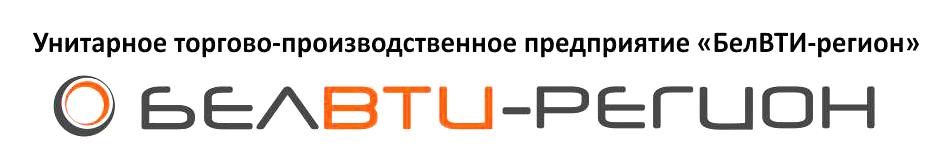 	:	:Перечь отходов электронного и электрического оборудования принимаемого от физических лицГруппы товаров, подлежащие сбору после утраты потребительских свойств.Товары, включаемые в группу1. Крупногабаритноеэлектрическое и электронное оборудование (далее - ЭЭО)Холодильники, морозильники, холодильники- морозильники, стиральные, посудомоечные и сушильные машины, плиты газовые и электрические2. Средне габаритное ЭЭОТелевизоры, мониторы, системные блоки компьютеров, принтеры, копировальные машины, сканеры, ноутбуки, аппаратура звукозаписывающая или	|видеозаписывающая или	;звуковоспроизводящая, видеовоспроизводящая, кондиционеры, вентиляторы, СВЧ-печи, обогреватели, накопительные электрические водонагреватели, пылесосы, пишущие машинки, швейные машины3.Мелкогабаритное ЭЭОЭЭО, не относящееся к крупногабаритному и среднегабаритному, в т.ч. калькуляторы электронные, миксеры, блендеры, электробритвы, машинки для	.стрижки волос, фены, электроутюги, телефонные	 аппараты, включая телефонные аппараты для сотовых или других беспроводных сетей связи, видеофоны, домофоны, аппаратура для радиовещания, электроинструменты, фотокамеры, консоли для видеоигрЛампы газоразрядные ртутьсодержащиеЛампы компактно-люминесцентные энергосберегающие, люминесцентные трубчатые, дуговые, ультрафиолетового излученияЭлементы питанияБатарейки